JamaicaJamaicaJamaicaJamaicaMay 2027May 2027May 2027May 2027SundayMondayTuesdayWednesdayThursdayFridaySaturday1234567891011121314151617181920212223242526272829Labour Day3031NOTES: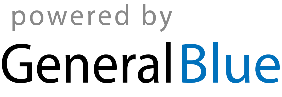 